Municipalidad de Carapeguá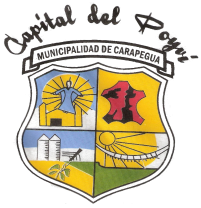 Departamento de Paraguarí – Paraguaymunicarapegua@gmail.comDATOS DE CONTACTO MUNICIPALIDAD DE CARAPEGUÁ FEBRERO 2024PERIODO INTENDENTE LIC. LUCIANO CAÑETE GALEANO TELÉFONO LÍNEA PERSONAL: 0981/508613INTENDENCIA: 0218-212-2340218-212985JUNTA  MUNICIPAL0218-212534CORREO ELECTRÓNICO: municarapegua@gmail.com_____________________________________________________________________________________Avda Martín de Barúa Esq. Mcal Estigarribia                                              Telefax: 021-8212235/8212985                                                    